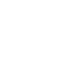 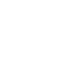 НОВООДЕСЬКА МІСЬКА РАДАМИКОЛАЇВСЬКОЇ ОБЛАСТІР І Ш Е Н Н ЯКеруючись статтею 25 Закону України «Про місцеве самоврядування в Україні», Законом України «Про фізичну культуру і спорт», Постановою Кабінету Міністрів України від 18 вересня 2013 року № 689 «Про затвердження норм витрат на проведення спортивних заходів державного та міжнародного рівня» (зі змінами), наказом Міністерства молоді і спорту України від 27 січня 2014 року № 146 «Про затвердження грошової добової норми витрат на забезпечення харчування учасників спортивних заходів» (зі змінами), наказом Міністерства молоді і спорту України від 09 лютого 2018 року № 146 «Про затвердження Положення про порядок організації і проведення офіційних спортивних змагань і навчально-тренувальних зборів та порядок матеріального забезпечення їх учасників», з  метою підтримки та розвитку спорту, патріотичного виховання учнівської молоді,  міська радаВИРІШИЛА:1. Затвердити норми витрат на забезпечення харчування учасників спортивних, фізкультурно-спортивних, військово-спортивних заходів за рахунок коштів бюджету Новоодеської міської територіальної громади (додаток).2. Фінансовому управлінню (Литвиненко) здійснювати фінансування витрат на харчування учасників спортивних, фізкультурно-спортивних, військово-спортивних заходів відповідно пункту 1 цього рішення.  3. Контроль за виконанням рішення покласти на постійну комісію з питань бюджету та планування, соціально-економічного розвитку.  Міський голова		                                          Олександр ПОЛЯКОВ      Додаток до рішенняНовоодеської міської ради від 12.01.2024 р. № 3Грошові добові норми витрат на забезпечення харчування учасників спортивних, фізкультурно-спортивних, фізкультурно-оздоровчих, військово-патріотичних заходів Виконуюча обов’язкиначальника управління освіти                                       Надія МОЛЧАНОВСЬКАВід 12.01.2024 р. № 3м. Нова Одеса         XХХІІ позачергова сесія восьмого скликанняПро затвердження норм витрат  на забезпечення харчування учасників спортивних, фізкультурно-спортивних, військово-спортивних заходів за рахунок коштів  Новоодеської міської ради Види заходівУчасники заходівЗаходи районного рівня, заходи територіальних громад (грн.)Заходи обласного рівня (грн.)Заходи Міжнародного та Всеукраїнського рівня (грн.)Фізкуль-турно оздоровчі,спортивнізаходисеред дітейз інвалід-ністю Міжнаро-дного, Всеукраї-нського таобласногорівняВсі види спорту, фізкультурно-оздоровчі, всі види спортивно-масових заходів, військово-патріотичні заходи, тощо.спортсмени, члени команддо 300до 300300 300